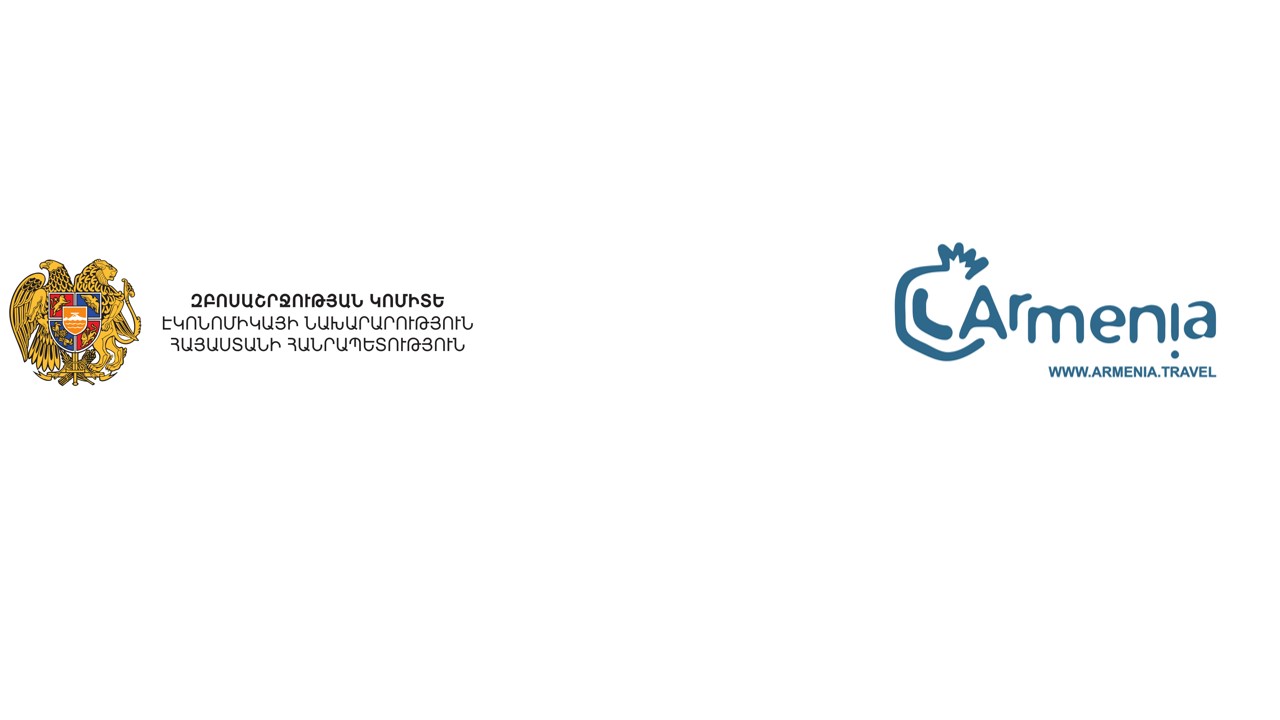 Հավելված 8ՄրցույթՆպատակային շուկաներից օտարերկրյա  լրագրողների և  զբոսաշրջության ոլորտի մասնագետների  ճանաչողական այցերի կազմակերպման համար (այսուհետ`Միջոցառում)Մրցութային  միջոցառման  նկարագրությունըՄիջոցառման շրջանակներում թիրախային շուկաներում, Հայաստանի ճանաչելիության բարձրացման նպատակով, նախատեսվում է իրականացնել օտարերկրյա լրատվության միջոցների ներկայացուցիչների, զբոսաշրջության ոլորտի մասնագետների ճանաչողական այցեր Հայաստան։Միջոցառման  նպատակըՄիջոցառման  ակնկալվող արդյունքներն են`Ներգնա զբոսաշրջության զարգացման նպատակով՝ զբոսաշրջության ոլորտում մասնագիտացված օտարերկրյա ԶԼՄ ներկայացուցիչների, զբոսաշրջության ոլորտի մասնագետների համար դեպի Հայաստան առնվազն 2 նպատակային շուկաներից ճանաչողական այցերի կազմակերպում, որի արդյունքում վերջիններիս կողմից տարբեր ձևաչափերով կլուսաբանվի և կներկայացվի հայկական զբոսաշրջային արդյունքը։Հայաստանը ներկայացնող  նյութերի (տպագիր կամ էլեկտրոնային հոդված, տեսահոլովակ և այլ) հրապարակում առաջատար մասնագիտացված պարբերականներում և սոցիալական ցանցերումՄիջոցառման արդյունքներըՄիջոցառման  արդյունքները ներառում են Զբոսաշրջության կոմիտեի պատվերի հիման վրա իրականացված ճանաչողական այցեր հետեւյալ թիրախային խմբերի համարՄիջազգային ԶԼՄ ներկայացուցիչներ` լրագրողներ, բլոգերներ, այլ զբոսաշրջության ոլորտի մասնագետներ Ազդեցիկ անձանց այցելություններԱրդյունքում` առաջատար մասնագիտացված պարբերականներում և սոցիալական ցանցերում Հայաստանը ներկայացնող  նյութերի (տպագիր կամ էլեկտրոնային հոդված, տեսահոլովակ և այլ) հրապարակում Միջոցառման  շրջանակներում մատուցվող ծառայությունների նկարագիրը` Տրանսպորտային ծառայությունների ապահովումՀյուրընկալության (կեցության եւ կացության) ծառայությունների մատուցումԱնհրաժեշտ մասնագետների ապահովում (զբոսավար, ուղեկցորդ, թարգմանիչ կամ այլ)Այլ համաձայնեցված ծախսերԴիմելու պայմաններըՄիջոցառման  իրականացման համար հայտարարված դրամաշնորհի տրամադրման մրցույթին կարող են դիմել այն իրավաբանական անձինք, որոնք ունեն հետևյալ փորձն ու կարողությունները․Նմանատիպ ծառայությունների մատուցման առնվազն 3 տարվա գրանցված աշխատանքային փորձ զբոսաշրջության ոլորտումմիջազգային և  ճամփորդությունների կազմակերպման փորձ եւ գործիքակազմ, այդ թվում՝ միջազգային և ներքին ուղևորափոխադրումների, հյուրանոցային, սննդի մատուցման և զբոսավարի ծառայությունների տրամադրման համար Հետաքրքրված դիմորդները պետք է ներկայացնեն հետեւյալ տեղեկատվությունը ՀՀ Էկոնոմիկայի նախարարություն՝ համաձայն մրցութային ընթացակարգի․ Կազմակերպության գրանցման վկայականհայտատու կազմակերպության իրավասու մարմնի որոշումը մրցույթին սույն հրավերով նախատեսված պայմաններով մասնակցելու վերաբերյալՆմանատիպ միջոցառումների կազմակերպման նախկին փորձի նկարագիր Մատուցվող ծառայություններից յուրաքանչյուրի համար գնառաջարկԾառայության մատուցման համար նախատեսվող միջնորդավճարի չափ առավելագույնը 7 %, (որը պետք է ներառի բոլոր գործառնական ծախսերը) և  հաշվարկՏեղեկատվություն ծրագրի իրականացման համար անհրաժեշտ ֆինանսական միջոցների առկայության մասին` ծրագրի արժեքի առնվազն 10 տոկոսի չափով:Մրցակցային առավելությունը նկարագրող այլ փաստաթղթեր (ըստ ցանկության)ՀաշվետվողականությունըՄրցույթի արդյունքում հաղթող ճանաչված կազմակերպությւնը սերտորեն կհամագործակցի Զբոսաշրջության կոմիտեի մարքեթինքի և խթանման վարչության հետ` ստանալով անհրաժեշտ ուղղորդումներ եւ տեղեկատվություն ծրագրի ընթացքում առաջացած հարցերի վերաբերյալ, իսկ հաշվետվությունները կներկայացնի ՀՀ ԷՆ Զբոսաշրջության կոմիտեի կողմից ստեղծված մրցութային հանձնաժողովի եզրակացությանը: Կատարված աշխատանքների բովանդակային և ֆինանսական հաշվետվությունը պետք է ներկայացվեն ՀՀ ԷՆ Զբոսաշրջության Կոմիտե կնքված Պայմանագրի դրույթներին համապատասխան: Մրցութային միջոցառման  ժամկետը եւ պայմաններըՀաշվետվությունների ներկայացման վերջնաժամկետ` դեկտեմբեր 10, 2021թ.:Վճարման ընթացակարգըՄիջոցառման իրականացման համար կանխավճար չի նախատեսվում: Միջոցառման կազմակերպչական գործընթացը մեկնարկում է ՀՀ ԷՆ զբոսաշրջության կոմիտեի կողմից յուրաքանչյուր միջոցառման համար գրավոր պատվերի հիման վրա և իրականացվում ֆինանսական մասի հաստատումից հետո։Հերթական վճարումներն իրականացվելու են համաձայն կատարված աշխատանքի արդյունքում ներկայացված հաշվետվությունների և հաշիվ ապրանքագրերի։